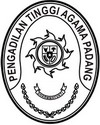 Nomor	:            /KPTA.W3-A/PL1.2.3/I/2024	       	                         24 Januari 2024Lampiran	: 1 (satu) berkasPerihal	: Permohonan Penetapan Hibah Barang Milik Negara	  Berupa Tanah dan/atau Bangunan pada                     Pengadilan Agama Maninjau kepada 	  Kerapatan Adat Nagari ManinjauYth. Ketua Mahkamah Agung Republik Indonesia	u.p.       Sekretaris Mahkamah Agung Republik Indonesia       Jalan Medan Merdeka Utara Nomor 9-13       Jakarta Pusat, DKI JakartaAssalamu’alaikum, Wr. Wb.	Sehubungan dengan surat Kepala Kantor Pelayanan Kekayaan Negara dan Lelang Bukit Tinggi Nomor S-3/MK.6/KNL.0302/2024 tanggal 19 Januari 2024 hal Persetujuan Hibah Barang Milik Negara berupa Tanah dan/atau Bangunan pada Pengadilan Agama Maninjau kepada Kerapatan Adat Nagari Maninjau, dengan ini kami mengajukan permohonan Penetapan mengenai Hibah berupa 1 (satu) unit bangunan yang berdiri di atas tanah ulayat Kenagarian Maninjau di Jalan H. Udin Rahmani Nomor 85 Maninjau, Kecamatan Tanjung Raya, Kabupaten Agam, Provinsi Sumatera Barat dengan nilai perolehan sebesar Rp229.328.000,00 (dua ratus dua puluh sembilan juta tiga ratus tiga puluh delapan ribu rupiah) kepada Kerapatan Adat Nagari Maninjau untuk kepentingan sosial/budaya.             Demikian kami sampaikan, atas perhatian dan kerjasamanya   diucapkan terima kasih.						Wassalam,Ketua, 	Abd. Hamid PulunganTembusan :Ketua Pengadilan Agama ManinjauMAHKAMAH AGUNG REPUBLIK INDONESIADIREKTORAT JENDERAL BADAN PERADILAN AGAMAPENGADILAN TINGGI AGAMA PADANGJl. By Pass Km 24 Anak Air, Batipuh Panjang, Koto TangahTelp.(0751) 7054806 fax (0751) 40537 Website: www.pta-padang.go.id Email: admin@pta-padang.go.id PADANG 25171